DIO CI PROTEGGE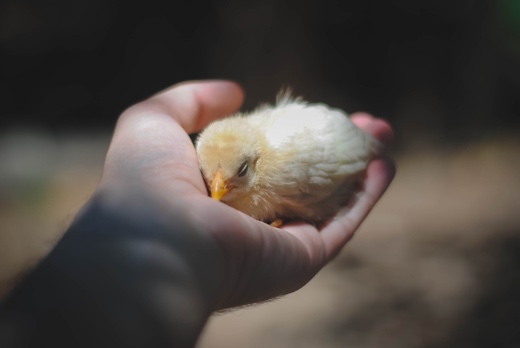 ADORAZIONE:SALMO 36:8, SALMO 34: 8CONFESSIONE:SALMO 90: 8RINGRAZIAMENTO:SALMO 4: 4, SALMO 63: 8, SALMO 147: 13Appunti personali:INTERCESSIONE:RUT 2: 12, SALMO 3: 4; SALMO 121: 5Appunti personali: 